SPDRs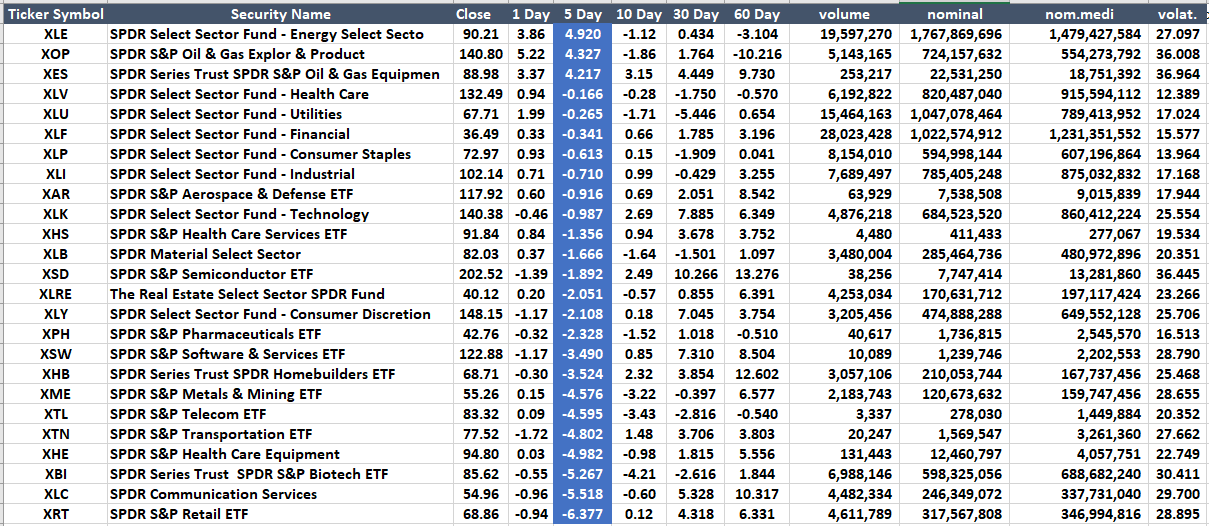 CEDEARSPOR RETORNO SEMANAL Y NOMINAL PROMEDIO > 5 MILLONES Y RETORNO SEMANAL POSITIVO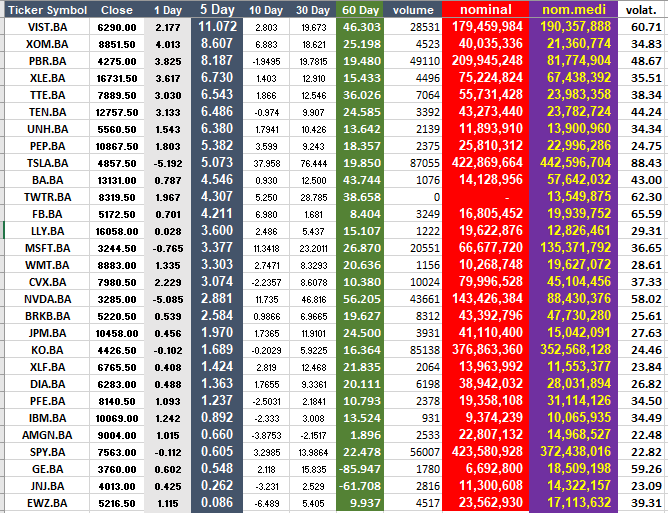 